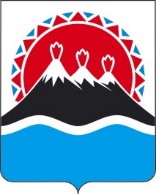 П О С Т А Н О В Л Е Н И ЕПРАВИТЕЛЬСТВАКАМЧАТСКОГО КРАЯО внесении изменений в приложение к постановлению Правительства Камчатского края от 28.02.2023 № 113-П «Об утверждении Перечня опорных населенных пунктов Камчатского края и населенных пунктов, расположенных на прилегающих территориях»ПРАВИТЕЛЬСТВО ПОСТАНОВЛЯЕТ:1. Внести в приложение к постановлению Правительства Камчатского края от 28.02.2023 № 113-П «Об утверждении Перечня опорных населенных пунктов Камчатского края и населенных пунктов, расположенных на прилегающих территориях» изменения согласно приложению к настоящему постановлению.2. Настоящее постановление вступает в силу после дня его официального опубликования.Перечень опорных населенных пунктов Камчатского края и населенных пунктов, расположенных на прилегающих территориях [Дата регистрации] № [Номер документа]г. Петропавловск-КамчатскийПредседатель Правительства Камчатского края[горизонтальный штамп подписи 1]Е.А. ЧекинПриложение к постановлениюПриложение к постановлениюПриложение к постановлениюПриложение к постановлениюПравительства Камчатского краяПравительства Камчатского краяПравительства Камчатского краяПравительства Камчатского краяот[REGDATESTAMP]№[REGNUMSTAMP]«Приложение к постановлению Правительства Камчатского края 
от 28.02.2023 № 113-П№ п/пНаименование опорного населенного пунктаОКТМО опорного населенного пунктаНаименование муниципального района (округа), в который входит опорный населенный пунктНаименование населенного пункта, прилегающего к опорному населенному пунктуОКТМО прилегающего населенного пунктаНаименование муниципального района, в который входит прилегающий населенный пункт12345671.с. Никольское30501000101Алеутский муниципальный округ2.с. Эссо30604401101Быстринский муниципальный районс. Анавгай30604402101Быстринский муниципальный район3.г. Елизово30607101001Елизовский муниципальный районп. Березняки30607418111Елизовский муниципальный район3.г. Елизово30607101001Елизовский муниципальный районр.п. Вулканный30607154051Елизовский муниципальный район3.г. Елизово30607101001Елизовский муниципальный районс. Ганалы30607410121Елизовский муниципальный район3.г. Елизово30607101001Елизовский муниципальный районп. Дальний30607410106Елизовский муниципальный район3.г. Елизово30607101001Елизовский муниципальный районп. Двуречье30607416116Елизовский муниципальный район3.г. Елизово30607101001Елизовский муниципальный районп. Зеленый30607407106Елизовский муниципальный район3.г. Елизово30607101001Елизовский муниципальный районп. Кеткино30607422106Елизовский муниципальный район3.г. Елизово30607101001Елизовский муниципальный районс. Коряки30607407101Елизовский муниципальный район3.г. Елизово30607101001Елизовский муниципальный районп. Красный30607416111Елизовский муниципальный район3.г. Елизово30607101001Елизовский муниципальный районп. Крутобереговый30607421111Елизовский муниципальный район3.г. Елизово30607101001Елизовский муниципальный районп. Лесной30607418101Елизовский муниципальный район3.г. Елизово30607101001Елизовский муниципальный районс. Малки30607410116Елизовский муниципальный район3.г. Елизово30607101001Елизовский муниципальный районп. Нагорный30607416106Елизовский муниципальный район3.г. Елизово30607101001Елизовский муниципальный районп. Начики30607410111Елизовский муниципальный район3.г. Елизово30607101001Елизовский муниципальный районс. Николаевка30607413101Елизовский муниципальный район3.г. Елизово30607101001Елизовский муниципальный районп. Новый30607416101Елизовский муниципальный район3.г. Елизово30607101001Елизовский муниципальный районс. Паратунка30607419101Елизовский муниципальный район3.г. Елизово30607101001Елизовский муниципальный районс. Пиначево30607422111Елизовский муниципальный район3.г. Елизово30607101001Елизовский муниципальный районп. Пионерский30607421101Елизовский муниципальный район3.г. Елизово30607101001Елизовский муниципальный районп. Раздольный30607422101Елизовский муниципальный район3.г. Елизово30607101001Елизовский муниципальный районп. Светлый30607421106Елизовский муниципальный район3.г. Елизово30607101001Елизовский муниципальный районс. Северные Коряки30607407111Елизовский муниципальный район3.г. Елизово30607101001Елизовский муниципальный районп. Сокоч30607410101Елизовский муниципальный район3.г. Елизово30607101001Елизовский муниципальный районс. Сосновка30607413106Елизовский муниципальный район3.г. Елизово30607101001Елизовский муниципальный районп. Термальный30607419106Елизовский муниципальный район3.г. Елизово30607101001Елизовский муниципальный районс. Южные Коряки30607418106Елизовский муниципальный район4.с. Мильково30510000101Мильковский муниципальный округп. Атласово30510000104Мильковский муниципальный округ4.с. Мильково30510000101Мильковский муниципальный округс. Долиновка30510000102Мильковский муниципальный округ4.с. Мильково30510000101Мильковский муниципальный округп. Лазо30510000106Мильковский муниципальный округ4.с. Мильково30510000101Мильковский муниципальный округс. Пущино30510000103Мильковский муниципальный округ4.с. Мильково30510000101Мильковский муниципальный округп. Таежный30510000107Мильковский муниципальный округ4.с. Мильково30510000101Мильковский муниципальный округс. Шаромы30510000104Мильковский муниципальный округ5.с. Соболево30613401101Соболевский муниципальный районп. Ичинский30613701902Соболевский муниципальный район5.с. Соболево30613401101Соболевский муниципальный районп. Крутогоровский30613403101Соболевский муниципальный район5.с. Соболево30613401101Соболевский муниципальный районс. Устьевое30613402101Соболевский муниципальный район6.с. Усть-Большерецк30616410101Усть-Большерецкий муниципальный районс. Апача30616402101Усть-Большерецкий муниципальный район6.с. Усть-Большерецк30616410101Усть-Большерецкий муниципальный районс. Запорожье30616404101Усть-Большерецкий муниципальный район6.с. Усть-Большерецк30616410101Усть-Большерецкий муниципальный районс. Карымай30616407106Усть-Большерецкий муниципальный район6.с. Усть-Большерецк30616410101Усть-Большерецкий муниципальный районс. Кавалерское30616407101Усть-Большерецкий муниципальный район6.с. Усть-Большерецк30616410101Усть-Большерецкий муниципальный районп. Озерновский30616157101Усть-Большерецкий муниципальный район6.с. Усть-Большерецк30616410101Усть-Большерецкий муниципальный районп. Октябрьский30616162101Усть-Большерецкий муниципальный район6.с. Усть-Большерецк30616410101Усть-Большерецкий муниципальный районп. Паужетка30616703907Усть-Большерецкий муниципальный район6.с. Усть-Большерецк30616410101Усть-Большерецкий муниципальный районп. Шумный30616703902Усть-Большерецкий муниципальный район7.п. Усть-Камчатск30619401101Усть-Камчатский муниципальный районп. Ключи30619402101Усть-Камчатский муниципальный район7.п. Усть-Камчатск30619401101Усть-Камчатский муниципальный районс. Крутоберегово30619401106Усть-Камчатский муниципальный район8п. Ключи30619402101Усть-Камчатский муниципальный районп. Козыревск30619405101Усть-Камчатский муниципальный район8п. Ключи30619402101Усть-Камчатский муниципальный районс. Майское30619405106Усть-Камчатский муниципальный район9.п. Оссора30824406101Карагинский муниципальный районс. Ивашка30824401101Карагинский муниципальный район9.п. Оссора30824406101Карагинский муниципальный районс. Ильпырский30824402101Карагинский муниципальный район9.п. Оссора30824406101Карагинский муниципальный районс. Карага30824403101Карагинский муниципальный район9.п. Оссора30824406101Карагинский муниципальный районс. Кострома30824701902Карагинский муниципальный район9.п. Оссора30824406101Карагинский муниципальный районс. Тымлат30824405101Карагинский муниципальный район10.с. Тиличики30827405101Олюторский муниципальный районс. Апука30827401101Олюторский муниципальный район10.с. Тиличики30827405101Олюторский муниципальный районс. Ачайваям30827402101Олюторский муниципальный район10.с. Тиличики30827405101Олюторский муниципальный районс. Вывенка30827403101Олюторский муниципальный район10.с. Тиличики30827405101Олюторский муниципальный районс. Пахачи30827407101	Олюторский муниципальный район10.с. Тиличики30827405101Олюторский муниципальный районс. Средние Пахачи30827406101Олюторский муниципальный районс. Тиличики30827405101Олюторский муниципальный районс. Хаилино30827408101Олюторский муниципальный район11.с. Каменское30829402101Пенжинский муниципальный районс. Аянка30829401101Пенжинский муниципальный район11.с. Каменское30829402101Пенжинский муниципальный районс. Манилы30829403101Пенжинский муниципальный район11.с. Каменское30829402101Пенжинский муниципальный районс. Оклан30829701902Пенжинский муниципальный район11.с. Каменское30829402101Пенжинский муниципальный районс. Парень30829701907Пенжинский муниципальный район11.с. Каменское30829402101Пенжинский муниципальный районс. Слаутное30829404101Пенжинский муниципальный район11.с. Каменское30829402101Пенжинский муниципальный районс. Таловка30829405101Пенжинский муниципальный район12.с. Тигиль30832405101Тигильский муниципальный районс. Воямполка30832401101Тигильский муниципальный район12.с. Тигиль30832405101Тигильский муниципальный районс. Ковран30832402101Тигильский муниципальный район12.с. Тигиль30832405101Тигильский муниципальный районс. Лесная30832403101Тигильский муниципальный район12.с. Тигиль30832405101Тигильский муниципальный районс. Седанка30832404101Тигильский муниципальный район12.с. Тигиль30832405101Тигильский муниципальный районс. Усть-Хайрюзово30832407101Тигильский муниципальный район12.с. Тигиль30832405101Тигильский муниципальный районс. Хайрюзово30832406101Тигильский муниципальный район13.пгт Палана30851000051Городской округ «поселок Палана»